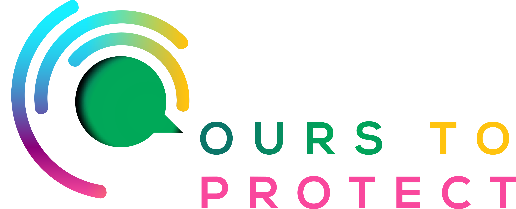 This week Radio Nova looked at the ways people can improve the Energy Efficiency of their home.Did you know…Some of the most common ways that energy is wasted in the home are:1. Leaving the Lights On2. Using Incandescent Bulbs 3. Leaving Electronics Plugged In4. Browsing Your Fridge!5. Running the Dishwasher Half-FullSome very easy steps that can cut back on the waste, and save you money…..1. Switch off appliances on standby 2. Draught-proof windows and doors 3. Turn off lights4. Set your washing machine to 30 degree cycle5. Avoid the tumble dryer6. Spend less time in the shower7. Fill your dishwasher8. Top up the insulationInvest in an SEAI assessment of your home to learn more about how to improve your energy efficiencywww.seai.ie – Sustainable Energy Authority of Ireland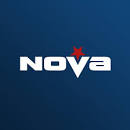 